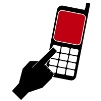 L’entrevue d’informationUne entrevue d’information est une entrevue avec quelqu’un qui travaille dans le domaine professionnel qui vous intéresse. Elle permet d’obtenir de l’information sur une profession, un domaine ou une entreprise. Comment faire une entrevue d’information? L’entrevue peut être faite en personne, au téléphone ou quelquefois par courriel. Comment dois-je prendre rendez-vous pour une entrevue d’information? La prise de rendez-vous peut être faite en personne, au téléphone ou par courriel. Utiliser votre réseau si possible. Pour être moins nerveux, écrivez un script. Quand vous appelez ou vous envoyez un courriel, donnez l’information suivante :Qui vous êtes. Comment avez-vous entendu parler de cette personne, de cette entreprise ou de cet organisme. Pourquoi voulez-vous parler à cette personne. Combien de temps aimeriez-vous lui parler.  Rappelez-vous que les gens peuvent avoir des horaires chargés, demander une entrevue de plus de trente minutes pourrait n’être pas raisonnable.Les entrevues d’information - QuestionsIl est préférable de créer vos propres questions, mais voici quelques questions qui pourraient être utiles à demander :Que faites-vous au cours d’une journée typique? Quelles chances d’avancement existe-t-il pour cet emploi?Quelle est la meilleure partie de votre travail, la plus gratifiante?Quelle est la partie de votre travail la plus difficile, la plus stressante, la plus agaçante?Quels traits de personnalité sont nécessaires pour être bon dans cet emploi?Quelles habiletés sont nécessaires pour être bon dans cet emploi?Avez-vous des conseils pour quelqu’un qui veut se lancer dans cette profession?Pour un poste de débutant, quel est le salaire moyen, environ? Pour un poste plus avancé dans ce domaine? Pensez-vous qu’il y ait des idées fausses sur cette profession?Pouvez-vous décrire votre parcours professionnel?  Pourquoi avez-vous choisi ce domaine?Comment voyez-vous ce domaine évoluer à l’avenir?  Comment puis-je me préparer pour cela?De quelle façon votre emploi a-t-il affecté votre style de vie?  Votre vie personnelle?Pouvez-vous exprimer votre personnalité au travail, être vous-même?Avez-vous des suggestions d’associations, de groupes ou de clubs que je pourrais joindre?  Y a-t-il des revues auxquelles je pourrais m’abonner?Quel genre d’expérience, payé ou non, encourageriez-vous quelqu’un à obtenir pour poursuivre une carrière dans ce domaine?Si vous aviez à recommencer à zéro, y a-t-il quelque chose que vous feriez différemment?